Sermon Notes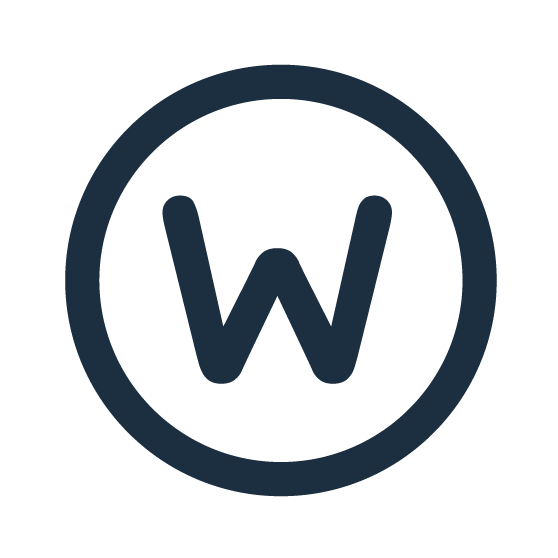 Lies we Live By-Finding our True Self in ChristPastor Ron WoodNovember 24, 2019The P                                      Trap.“I must meet certain standards to be approved by God and feel good about myself.”The A                                      Trap.“I must be approved by certain people to be approved by God and accept myself.”  The B                                      Game.“Those who fail Those who fail are unworthy of love and deserve to be punished.”A Perfect Life W                             :    Genesis 3A R                          .                                  	vv. 1-3A R                           .                                    	vv. 4-7A R                           . (Something was wrong) vv. 8-9A R                            ?    They H              . 				vv. 10-11They Felt S                       .                  	vv. 12-13They B                     .  (Focus this week.)She Lied -  		    	Gen. 3:6Psalms 103:13-143 As a father has compassion on his children,so the Lord has compassion on those who fear him;
14 for he knows how we are formed, he remembers that we are dust.Resolution:  Theological Word #3.  P                               .  (Atoning S                      )Propitiation means to s                  the wrathof someone who has been unjustly w                     .I John 4::9-10Realizing that Godno longer b                      us for sin and failurebut treats us with                     ,should motivate us to do the same with others.1 John 4:11Back to Genesis 3.  There was a C                 .  v.14There were C                                :They were kicked out of E           .Life became                         .Relationships were b                       .But God did not leave it there!Promise that the Curse Would be R             .Gen. 3:15Promise:      The A                              .Jesus death S                       God’s anger at being wronged.What is our Response Instead of Blaming?Ps. 511.  Turn to G                   .  	     		    v.1a2.  Ask Him to deal with                    sin.    vv.1b-33.  Own Your R                                    .      vv. 4-64.  Believe and Receive the A                 .    vv.7-95.  Live Free as a Forgiven New P          .  vv.10-122 Cor. 5:171 John 3:2John 1:12